新 书 推 荐中文书名：《奇点》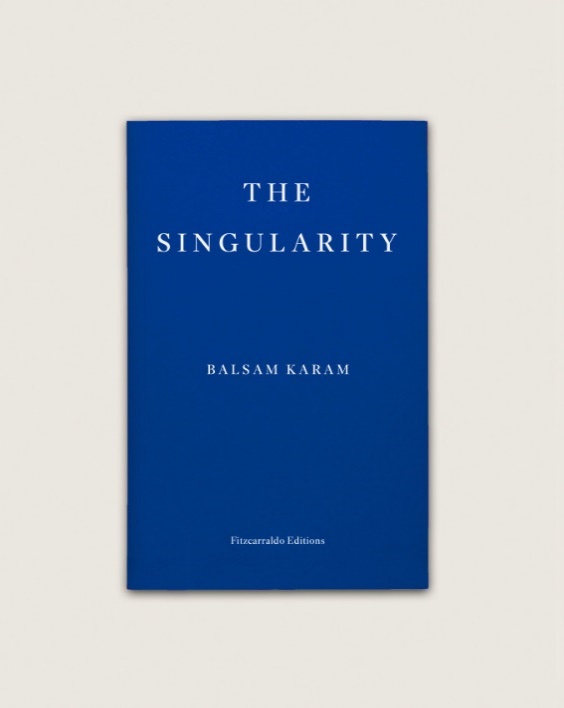 英文书名：THE SINGULARITY作    者：Balsam Karam; Translated by Saskia Vogel出 版 社：Fitzcarraldo Editions代理公司：ANA/Conor页    数：194页出版时间：2024年1月代理地区：中国大陆、台湾审读资料：电子稿类    型：文学小说内容简介：在一个不知名的沿海城市，难民遍布，一位流离失所的母亲正在寻找孩子，她在女儿工作过的悬崖路边徘徊，喊着她的名字。找了又找，绝望无比，悲伤得发狂，最后投海自杀，留下其他孩子活在世间。一名正在出差的女人目睹了这起自杀事件，她曾肚子肿胀，生下死胎，因为这起事件，想起了昔日苦痛，一家人为躲避战争，逃到此处，失去了语言、国家、身份。瑞典新兴作家的杰作《奇点》探讨了悲伤、移民、母性，叙事与散文互相交织，环环相扣，引人深思。瑞典最令人激动的新小说家之一，库尔德裔瑞典人鲍尔萨姆·卡拉姆的最新作。这部小说探索了悲伤、移民和母爱的边界，充满抒情和毁灭性，令人惊艳。鲍尔萨姆在两条叙事线之间穿梭，正视欧洲白人凝视的同时，提出了一种全新的语言和审美方式。《奇点》是对失落、历史和记忆的有力探索——读来仿佛“直接从泪水的洪流中啜饮”（《阿夫顿邮报》）。作者简介：鲍尔萨姆·卡拉姆（Balsam Karam），生于1983年，库尔德血统，从小居住于瑞典，作家、图书管理员、大学讲师。2018年，处女作《事件地平线》（Event Horizon）广受好评，入围卡塔普奖（Katapult Prize）短名单。第一本英文出版物《奇点》入围8月文学奖（August Prize）短名单。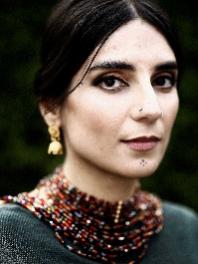 媒体评价：“提起当代瑞典严肃文学，我想不起还有谁能堪比卡拉姆。”——《瑞典日报》（Svenska Dagbladet）“抒情震撼、完全原创的《奇点》是富有非凡想象力的真诚之作。形式新颖，风格惊艳，萨斯基亚·沃格尔的翻译再现了原作诗意般的细腻与深度。”——普蕾蒂·塔内加（Preti Taneja），《后果》（Aftermath）的作者“鲍尔萨姆·卡拉姆的《奇点》是一部关于失去与渴望的小说——思念孩子的母亲、思念母亲的孩子、思念祖国的移民。这部感人小说发出了斯堪的纳维亚真实的声音。”——沙赫鲁什·帕西普尔（Shahrush Parsipur），《没有男人的女人：现代伊朗小说》（Women Without Men: A Novel of Modern Iran）的作者“卡拉姆清晰而亲切地编织了关于母性的故事，内心分崩离支，只为以自己的方式重建记忆和家园。在这本信念之书中，那些被迫消失的人找到了光明，也保守了秘密。”——沙齐亚·哈菲兹·拉姆吉（Shazia Hafiz Ramji），《存在之港》（Port of Being）的作者感谢您的阅读！请将反馈信息发至：版权负责人Email：Rights@nurnberg.com.cn安德鲁·纳伯格联合国际有限公司北京代表处北京市海淀区中关村大街甲59号中国人民大学文化大厦1705室, 邮编：100872电话：010-82504106, 传真：010-82504200公司网址：http://www.nurnberg.com.cn书目下载：http://www.nurnberg.com.cn/booklist_zh/list.aspx书讯浏览：http://www.nurnberg.com.cn/book/book.aspx视频推荐：http://www.nurnberg.com.cn/video/video.aspx豆瓣小站：http://site.douban.com/110577/新浪微博：安德鲁纳伯格公司的微博_微博 (weibo.com)微信订阅号：ANABJ2002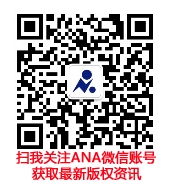 